Key Terms: Know the DefinitionsAtlantic Slave TradeGlobalizationColonizationMiddle PassageColumbian ExchangeIndigenousConquistadorEncomiendaMissionariesExploitationWhat caused the massive decrease in the Native American population?How did the Columbian Exchange effect the Africans?How did the Columbian Exchange lead to globalization?What effect did the Columbian Exchange have on European countries?What effect did the Columbian Exchange have on the Native Americans?List the motives that Europeans had to colonize the “New World”.Describe the Middle Passage journey.What is being shown in the image below?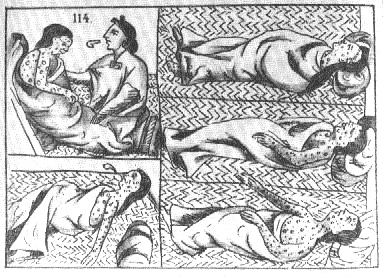 Key Terms: Know the DefinitionsAtlantic Slave TradeGlobalizationColonizationMiddle PassageColumbian ExchangeIndigenousConquistadorEncomiendaMissionariesExploitationWhat caused the massive decrease in the Native American population?How did the Columbian Exchange effect the Africans?How did the Columbian Exchange lead to globalization?What effect did the Columbian Exchange have on European countries?What effect did the Columbian Exchange have on the Native Americans?List the motives that Europeans had to colonize the “New World”.Describe the Middle Passage journey.What is being shown in the image below?